Table 1 below summarizes the received incoming, and sent outgoing liaison statements from TSAG from 30 October 2021 until  January 2022.Notes:(1)		TSAG Rapporteur Group, or TSAG Plenary(2)		I: information; A: action; C: commentLS/i		Incoming Liaison StatementLS/i/r	Incoming Reply Liaison StatementLS/o	Outgoing Liaison StatementLS/o/r	Outgoing reply Liaison StatementSee also: Liaison Statements - Incoming - Outgoing__________________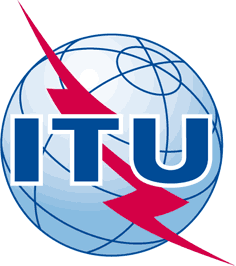 INTERNATIONAL TELECOMMUNICATION UNIONTELECOMMUNICATION
STANDARDIZATION SECTORSTUDY PERIOD 2017-2020INTERNATIONAL TELECOMMUNICATION UNIONTELECOMMUNICATION
STANDARDIZATION SECTORSTUDY PERIOD 2017-2020INTERNATIONAL TELECOMMUNICATION UNIONTELECOMMUNICATION
STANDARDIZATION SECTORSTUDY PERIOD 2017-2020TSAG-TD1216RTSAG-TD1216RINTERNATIONAL TELECOMMUNICATION UNIONTELECOMMUNICATION
STANDARDIZATION SECTORSTUDY PERIOD 2017-2020INTERNATIONAL TELECOMMUNICATION UNIONTELECOMMUNICATION
STANDARDIZATION SECTORSTUDY PERIOD 2017-2020INTERNATIONAL TELECOMMUNICATION UNIONTELECOMMUNICATION
STANDARDIZATION SECTORSTUDY PERIOD 2017-2020TSAGTSAGINTERNATIONAL TELECOMMUNICATION UNIONTELECOMMUNICATION
STANDARDIZATION SECTORSTUDY PERIOD 2017-2020INTERNATIONAL TELECOMMUNICATION UNIONTELECOMMUNICATION
STANDARDIZATION SECTORSTUDY PERIOD 2017-2020INTERNATIONAL TELECOMMUNICATION UNIONTELECOMMUNICATION
STANDARDIZATION SECTORSTUDY PERIOD 2017-2020Original: EnglishOriginal: EnglishQuestion(s):Question(s):Question(s):N/AE-Meeting, 10-17 January 2022E-Meeting, 10-17 January 2022TDTDTDTDTDTDSource:Source:Source:TSBTSBTSBTitle:Title:Title:List of incoming and outgoing liaison statementsList of incoming and outgoing liaison statementsList of incoming and outgoing liaison statementsPurpose:Purpose:Purpose:InformationInformationInformationContact:Contact:Martin Euchner
TSBMartin Euchner
TSBMartin Euchner
TSBTel:	+41 22 730 5866
Fax:	+41 22 730 5853
E-mail: martin.euchner@itu.intKeywords:Abstract:Incoming liaisonsIncoming liaisonsIncoming liaisonsIncoming liaisonsOutgoing liaisonsOutgoing liaisonsOutgoing liaisonsOutgoing liaisonsTD No.SourceFor
I, C
or
A(2)TitleRG/PLEN(1)ToFor
I
or
A(2)Title or subjectTSAG – LS No.(TD No.)TD1193ITU-T SG2ILS on ITU-T SG2 lead study group activities (June - November 2021) [from ITU-T SG2]RG-WPTD1200ITU-T SG20ILS on ITU-T SG20 Lead Study Group Report [from ITU-T SG20]RG-WPTD1231ITU-T FG-QIT4NILS on Proposed briefing sessions on ITU-T FG-QIT4N deliverables to ITU-T Study Groups [from FG-QIT4N]PLENTD1232ITU-T SG12ILS about Proposed Focus Group on "Testbeds Federations for 5G and Beyond" (FG-TBFxG) [from ITU-T SG12]PLENTD1233ITU-T Study Group2ILS/r on streamlining WTSA Resolutions (reply to TSAG-LS30-R1) [from ITU-T SG2]RG-ResReviewTD1234ITU-T SG2ILS/r on requesting all ITU-T study groups to provide an update on Recommendations related to WTSA-16 Resolution 73 (Rev. Hammamet, 2016) (reply to TSAG-LS45) [from ITU-T SG2]PLENTD1235ITU-T SG2ILS on Telecommunication Management and OAM Project Plan [from ITU-T SG2]RG-WPTD1238ITU-T Study Group 9ILS/r on the new version of the Access Network Transport (ANT) Standards Overview and Work Plan (SG15-LS298) [from ITU-T SG9]RG-WPTD1239ITU-T Study Group 9ILS/r on Telecommunication Management and OAM Project Plan (SG2-LS203) [from ITU-T SG9RG-WPTD1240ITU-T Study Group 9ILS/r on the new version of the Home Network Transport (HNT) Standards Overview and Work Plan (SG15-LS299) [from ITU-T SG9]RG-WPTD1243ITU-T Study Group 20ILS/r on requesting all ITU-T study groups to provide an update on Recommendations related to WTSA-16 Resolution 73 (Rev. Hammamet, 2016) (reply to TSAG-LS45) [from ITU-T SG20]RG-WPTD1248ITU-T SG13ADeadline: January 2022LS on Continuation of JCA-IMT2020 [from ITU-T SG13]PLENTD1252ITU-T SG11ILS on establishment of a new ITU-T Focus Group on Testbeds Federations for IMT-2020 and beyond (FG-TBFxG) and first meeting (virtual, 4-7 April 2022) [from ITU-T SG11]PLENTD1254ITU-T SG13ILS on SG13 status of preparations for WTSA-20 [from ITU-T SG13]PLEN, RG-WPTD1255ITU-T SG13ILS/r on request to provide an update on Recommendations related to WTSA-16 Resolution 73 (reply to TSAG-LS45) [from ITU-T SG13]PLENTD1256ITU-T SG11ILS/r on requesting all ITU-T study groups to provide an update on Recommendations related to WTSA-16 Resolution 73 (Rev. Hammamet, 2016) (Reply to TSAG-LS45) [from ITU-T SG11]PLENTD1257ITU-T SG11ILS on status of ITU-T SG11 preparation for WTSA-20 (virtual, 1-10 December 2021) [from ITU-T SG11]PLENTD1258ITU-T SG5ALS on appointment of focal point on Climate Change to ISCG [from ITU-T SG5]PLENTD1259ITU-T SG5ILS on Information regarding the development of Draft Recommendation ITU-T L.VirtualMeetings on Methodology for estimating GHG emissions in the frame of virtual meetings and events [from ITU-T SG5]PLENTD1260ITU-T SG5ALS/r on requesting all ITU-T study groups to provide an update on Recommendations related to WTSA-16 Resolution 73 (Rev. Hammamet, 2016) (reply to TSAG-LS45) [from ITU-T SG5]PLENTD1262ITU-T SG15CLS on the new version of the Access Network Transport (ANT) Standards Overview and Work Plan [from ITU-T SG15]RG-WPTD1263ITU-T SG15A26 August 2022LS on the new version of the Home Network Transport (HNT) Standards Overview and Work Plan [from ITU-T SG15]RG-WPTD1271ITU-T SG3ILS/r on requesting all ITU-T Study Groups to provide an update on Recommendations related to WTSA-16 Resolution 73 (Rev. Hammamet, 2016) (reply to TSAG-LS45) [from ITU-T SG3]PLENTD1276ITU-T SG3ILS/r on WTSA-20 preparations (reply to TSAG-LS42) [from ITU-T SG3]PLENTD1277ITU-T SG5ILS on WTSA preparations [from ITU-T SG5]PLENTD1279ITU-T SG15A
Deadline: 1 September 2022LS on OTNT Standardization Work Plan Issue 30 [from ITU-T SG15]RG-WPTD1280ITU-T SG15ILS/r to TSAG on requesting all ITU-T study groups to provide an update on Recommendations related to WTSA-16 Resolution 73 (Rev. Hammamet, 2016) (reply to TSAG-LS45) [from]PLENTD1281ITU-T SG15ILS on SG15 WTSA-20 Preparations [from ITU-T SG15]PLENTD1294TSAGITU-T JCA-AHF; ITU-R RAG; ITU-D TDAG; ISCGILS on a new TSAG ad-hoc group on governance and management of e-meetingsLS44TSAGAll ITU-T study groupsALS on requesting all ITU-T study groups to provide an update on Recommendations related to WTSA-16 Resolution 73 (Rev. Hammamet, 2016)LS45